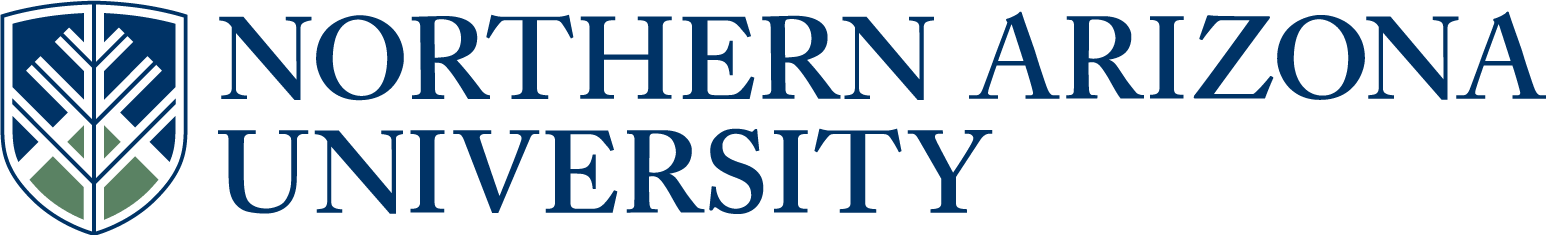 UCC/UGC/ECCCProposal for Plan Change or Plan DeletionIf this proposal represents changes to the intent of the plan or its integral components, review by the college dean, graduate dean (for graduate items) and/or the provost may be required prior to college curricular submission.All Plans with NCATE designation, or plans seeking NCATE designation, must include an NCATE Accreditation Memo of Approval from the NAU NCATE administrator prior to college curricular submission.UCC proposals must include an updated 8-term plan.UGC proposals must include an updated program of study.8.  Justification for proposal:   This course adds an important focus on Ethnic Studies curriculum by providing in-depth critical analyses to Asian American experience and its representation on film.9.  NCATE designation, if applicable:   11. Will this proposal impact other plans, sub plans, or course offerings, etc.?         Yes        No                                                                                                                                           If yes, describe the impact.  If applicable, include evidence of notification to and/or response from       each impacted academic unit Answer 12-13 for UCC/ECCC only:12.  A major is differentiated from another major by required course commonality:  24 units of the          required credit hours of a major must be unique, (i.e. not common or not dual use as a required        element in another major), to that major.  Does this plan have 24 units of unique required        credit?                                                                                                                     Yes       No                                                                                                                                   13.  Minor: A planned group of courses from one or more subject matter areas consisting of at least           18 hours and no more than 24 hours.  At least 12 hours of the minor must be unique to that minor        to differentiate it from other minors.                                                                                                         Does this minor have 12 units of unique required credit?                                    Yes       No Answer 14-15 for UGC only:14.  If this is a non-thesis plan, does it require a minimum of 24 units of formal graded coursework?                                                                                                                                                                                                                                                   Yes       No        If no, explain why this proposal should be approved.15.  If this is a thesis plan, does it require a minimum of 18 units of formal graded coursework?                                                                                                                                                                                                                                                   Yes       No        If no, explain why this proposal should be approved.Approved as submitted:                                       Yes      No           Approved as modified:                                         Yes      No  Approved as submitted:                                       Yes      No   Approved as modified:                                         Yes      No    FAST TRACK   (Select if this will be a fast track item.  Refer to  Fast Track Policy for eligibility)1.  College:SBSSBSSBS2.  Academic Unit:2.  Academic Unit:2.  Academic Unit:Ethnic Studies3.  Academic      Plan Name:3.  Academic      Plan Name:Ethnic Studies Minor  (ETHMN)Ethnic Studies Minor  (ETHMN)4.  Emphasis:4.  Emphasis:5.  Plan proposal:5.  Plan proposal:  Plan Change   Plan Change   Plan Deletion   Plan Deletion   New      Emphasis  New      Emphasis  Emphasis       Change  Emphasis       Change  Emphasis                    Deletion6.  Current student learning outcomes of the plan.  If structured as plan/emphasis, include for both core and emphasis. Critically comprehend the Asian American experience through the analysis of cinematically creative expression and how Asian American identities are socially constructed, represented, and misrepresented through film (critical thinking)Develop a critical understanding of diverse Asian migratory trajectories to the US, how colonialism, imperialism, and globalization shape and reshape Asian American identities and diasporas in the US and how these sociopolitical/economical relations are depicted on film (critical thinking)Be able to identify the key issues of transnationalism, gender, sexuality, class, and generational gap among distinctive Asian American communities as being portrayed through film (critical thinking)Develop an understanding of the diversity of Asian America and be able to contextualize the struggles of Asian Americans as they negotiate questions of  cultural preservation/ assimilation and community convergences/divergences through cinematic expressions (critical thinking) Show the proposed changes in this column (if applicable).  Bold the changes, to differentiate from what is not changing, and change font to Bold Red with strikethrough for what is being deleted.  (Resources, Examples & Tools for Developing Effective Program Student Learning Outcomes).UNCHANGED7.  Current catalog plan overview and requirements in this column. Cut and paste the Overview and Details tabs, in their entirety, from the current on-line academic catalog: (http://catalog.nau.edu/Catalog/)Ethnic Studies MinorIn addition to University Requirements:Complete individual plan requirements.Please note that you may be able to use some courses to meet more than one requirement. Contact your advisor for details.Minor RequirementsYou must complete the following 21 units in this minor:ES 100 (3 units)Select two Ethnic Studies core courses from (6 units):ES 191, ES 215, ES 356Select two to three Ethnic Studies courses from (6 -9 units):ES 150, ES 160, ES 200, ES 202, ES 204, ES 250, ES 300, ES 335, ES 391, ES 392, ES 420, ES 498CCourses such as Chicana Feminism, African Americans and the Law, Non-Violence, Social Change and Race Relations have been offered as special topics. You can repeat the special topics course twice for ES Minor credit, as long as the topic is different each time.Select one to two elective courses from (3-6 units):AIS 101, AIS 201, AIS 202, AIS 232, AIS 304, AIS 350, AIS 450, AIS 470ANT 205, ANT 306ASN 208BME 210, BME 420, BME 450, BME 460CCJ 345W, CCJ 415COM 301ENG 245, ENG 247, ENG 338, ENG 345, ENG 445CFOR 230GSP 375WHIS 293, HIS 380, HIS 381, HIS 385, HIS 386, HIS 396, HIS 413, HIS 496HUM 291NAV 405, NAV 406POS 210, POS 320REL 380SOC 315, SOC 360, SOC 515SPA 311W, SPA 353Topic Courses: Advisor Approval RequiredPOS 357 (when offered as "U.S. Cultural Diversity")SW 450 (when offered as "Ethnic Women and Aging")Be aware that some courses may have prerequisites that you must also take. For prerequisite information click on the course or see your advisor.Show the proposed changes in this column.  Bold the changes, to differentiate from what is not changing, and change font to Bold Red with strikethrough for what is being deleted.Ethnic Studies MinorIn addition to University Requirements:Complete individual plan requirements.Please note that you may be able to use some courses to meet more than one requirement. Contact your advisor for details.Minor RequirementsYou must complete the following 21 units in this minor:ES 100 (3 units)Select two Ethnic Studies core courses from (6 units):ES 191, ES 215, ES 356Select two to three Ethnic Studies courses from (6 -9 units):ES 150, ES 160, ES 200, ES 202, ES 204, ES 206, ES 250, ES 300, ES 335, ES 391, ES 392, ES 420, ES 498CCourses such as Chicana Feminism, African Americans and the Law, Non-Violence, Social Change and Race Relations have been offered as special topics. You can repeat the special topics course twice for ES Minor credit, as long as the topic is different each time.Select one to two elective courses from (3-6 units):AIS 101, AIS 201, AIS 202, AIS 232, AIS 304, AIS 350, AIS 450, AIS 470ANT 205, ANT 306ASN 208BME 210, BME 420, BME 450, BME 460CCJ 345W, CCJ 415COM 301ENG 245, ENG 247, ENG 338, ENG 345, ENG 445CFOR 230GSP 375WHIS 293, HIS 380, HIS 381, HIS 385, HIS 386, HIS 396, HIS 413, HIS 496HUM 291NAV 405, NAV 406POS 210, POS 320REL 380SOC 315, SOC 360, SOC 515SPA 311W, SPA 353Topic Courses: Advisor Approval RequiredPOS 357 (when offered as "U.S. Cultural Diversity")SW 450 (when offered as "Ethnic Women and Aging")Be aware that some courses may have prerequisites that you must also take. For prerequisite information click on the course or see your advisor.  Initial Plan  Advanced Plan  Advanced Plan  Advanced Plan  Advanced Plan  Remove Designation  Remove Designation10.  Effective beginning  FALL:10.  Effective beginning  FALL:10.  Effective beginning  FALL:20142014         See effective dates calendar.         See effective dates calendar.         See effective dates calendar.         See effective dates calendar.FLAGSTAFF MOUNTAIN CAMPUSScott Galland  12/5/2013Reviewed by Curriculum Process AssociateDateApprovals:Department Chair/Unit Head (if appropriate)DateChair of college curriculum committeeDateDean of collegeDateFor Committee use only:UCC/UGC ApprovalDateEXTENDED CAMPUSESReviewed by Curriculum Process AssociateDateApprovals: Academic Unit HeadDateDivision Curriculum Committee (Yuma, Yavapai, or Personalized Learning)DateDivision Administrator in Extended Campuses (Yuma, Yavapai, or Personalized Learning)DateFaculty Chair of Extended Campuses Curriculum Committee (Yuma, Yavapai, or Personalized Learning)DateChief Academic Officer; Extended Campuses (or Designee)Date